Муниципальное бюджетное   учреждение дополнительного образования  центр  творчества «Темп» г. Амурска Амурского   муниципального района Хабаровского края  Представление педагогического опыта«Декламация как форма вовлечение детей в театрализованную деятельность»Еременко Елена Николаевна, педагог дополнительного образованияМБУ «Темп», г. Амурск г. Амурск2021  Декламация как форма вовлечение детей в театрализованную деятельностьЕременко Елена Николаевна, педагог дополнительного образования  МБУ «Темп», г.АмурскЕсли …. хотите, чтобы дитя усвоило что-нибудь прочно, то заставьте участвовать в этом усвоении как можно большее число нервов, заставьте участвовать зрение, показывая карту или картинку…  Призовите к участию осязание, обоняние, вкус. При таком дружном содействии всех органов вы победите самую ленивую память. К.Д. УшинскийКак интересно слушать и смотреть на человека, читающего различные произведения так, что не возможно оторвать взгляда. Откуда столько интонаций, эмоций?... Что это: природный дар или большой труд? Иногда в практике учителей встречаются такие индивидуумы. Но чаще всего чтение стихов или прозы детьми это унылое бормотание заученного текста, чтение ради оценки. Как часто нам приходится слушать именно такое чтение. Учителя понимают, что заучивание текста — одно из средств эстетического, нравственного и  умственного воспитания детей. КАК развить у младших школьников интерес к ИНТЕРЕСНОЙ ДЕКЛАМАЦИИ, искусству выразительного чтения стихов и прозы?Я не буду перечислять приёмы обучения учеников запоминанию текста, развитию дыхания и дикции, всего того, чем важно уметь пользоваться чтецу. Начинать такую деятельность нужно с развития у детей интереса самим процессом воспроизведения текста. Через приобретение своего опыта чтения приобщить детей к великому искусству декламации, которое сродни искусству музыки, рисования.Уже несколько лет я работаю с первоклассниками, веду театральное объединение "Волшебный калейдоскоп». Умение красиво читать произведения является в нашей деятельности одним из важных направлений. Это короткий путь в развитии у детей понимания значения умения пользоваться своей мимикой и интонацией. Освоив простые возможности изменять выражения лица и силу голоса, дети понимают, как важно научиться ими пользоваться. Таким образом развивается интерес к декламации. А ведь такое умение пригодится им и в школьной, и в повседневной жизни.Итак, расскажу о самом первом знакомстве детей с ИНТЕРЕСНОЙ декламацией. Интерес к художественному чтению начинается с очень простого приёма. Нужно на собственном примере прочитать знакомый детям стих так, что бы они засмеялись или замолчали, оторопели от услышанного. Вспоминаем с первоклассниками любые стихотворения из "раннего". Например, "Зайку бросила хозяйка". Дальше всё зависит от учителя. Нужно так его рассказать, чтобы дети увидели перед собой ужасную картину: мокрого плюшевого зайчика, валяющегося в грязи, под дождём. Здесь уместно многое: слёзы отчаяния на глазах читающего, руки, закрывающие глаза, чтобы не видеть этого ужаса, сжатые кулачки... Всё это нужно делать утрированно, ярко. Кто не побоится потерять авторитет в глазах учеников, не побоится быть смешным, тот посеет в душах начинающих чтецов первые мысли: "Я тоже так хочу!". После такого "выразительного" чтения проводим беседу о зайчике, связав эмоциональное состяние от прослушанного с приёмами, которые помогли ученикам проникнуться трагедией бедного зайца. Увидев заинтересованность, можно перейти к пробным читкам. У этого переходного этапа есть очень важная цель: дети должны понять — нельзя читать просто так. Нужно делать это так, чтобы слушатели не отрывали от тебя глаз. Начав с простых сюжетов, прочитанных на высоком эмоционально-окрашенном уровне, мы вызываем у слушателей желание прочитать стихотворение так же интересно, смело. Так проявляется первый интерес к декламации. Постепенно приходим к выводу о том, что интересным декламацию делают несколько средств: высота голоса, затихание и нарастание звука, замедление или ускорение чтения, действия рук и мимика. Так как дети мои театралы, они знают и понимают значение таких терминов. Если ваши дети не понимают значение таких терминов, продемонстрируйте движение мышц лица, разнообразные движения рук, измените тембр голоса. Через игровое общение, применив на себе метод проб и ошибок, дети быстро понимают, как это интересно!Чтобы приучить школьников визуально контролировать смену мимики, жестов и голоса, постепенно дополняйте содержание вашей беседы графическими изображениями на доске. Визуальный метод очень часто используется для запоминания текста. А вот для интересного его прочтения  нет. Использовать можно любые символы: стрелочки, лесенки, смайлики. Очень важно, чтобы дети получили радость от того, что они сами придумали "код" к интересному чтению. Используя метод поисковой ситуации, мы вместе находим оптимальный вариант. И вот на доске появляется векторный рисунок усиления или затихания звучания голоса (стрела, луч, громкоговоритель и т.д.). Разнообразие пикторгамм зависит от многих факторов: возрастные и психологические возможности вашего класса, количество времени, которое вы отведёте для развития у детей интереса к декламации. На первых порах пиктографическое сообщение может состоять из двух-трёх простых знаков, понятных детям. Вводить новые символы нужно постепенно. Одновременнно, для закрепления, приводим примеры их выполнения голосом, жестами и мимикой. В дальнейшем простые векторные картинки составят определённую последовательность, помогающую раскрыть внутреннее содержание произведения.Начинаем с самого простого приёма: глядя на волнообразную линию на доске — управляем голосом. Далее усложняем рисунки или даже запасаемся схематичными изображениями на карточках.Например: движение голоса вверх и вниз — простая линия по направлению вверх или вниз. Можно использовать питограмму «лесенка». Здесь важно обозначить середину (это наше спокойное произношение, без шёпота или надрыва), от которой и пойдут направления лесенок.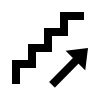 Пауза — галочка, крестик или кружочек, или даже знак "СТОП". Главное, чтобы все уяснили для себя, что в данном случае нужна тишина, молчание, перевыв в чтении. Многие учителя знают, как трудно добиться того, чтобы в чтении стихотворений (как, впрочем и прозы) исполнялись паузы, которые помогают передать глубину содержания произведжения. Например:х – стоп, нет звука, текстаСмайлики, передающие настроение уголками губ —.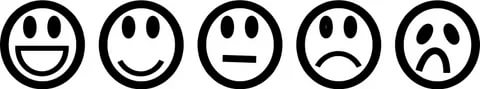 Тихое и громкое звучание —                                  или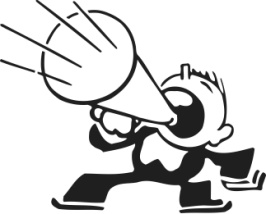 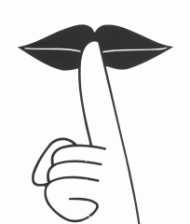 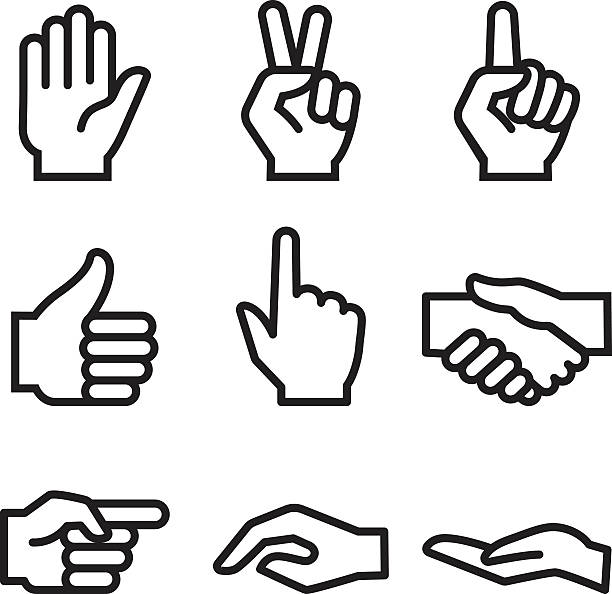      Работают руки (жестикуляция)  Это самый минимальный набор знаков, с помощью которых можно заинтересовать учащихся умением управлять своим голосом, мимикой, помочь раскрыть свои возможности в умении выразительно, интересно читать произведения.При желании и наличии времени, ваши схемы могут обрастать усложняющими элементами: рисунками из сюжета, цветовыми фонами настроенияПредлагаемый мною метод называется наглядно-демонстрационным, ассоциотивным. Но этот метод в данном случае работает не на запоминание текста, а на освоение учащимися эмоциональных и звуковых возможностей голоса, подключении мимики, жестикуляции. Происходит ненавязчивая, но интенсивная нагрузка на оба полушария головного мозга, как при работе с интеллект-картами (по методу Тони Бьюзена, британского психолога, автора методики запоминания, творчества и организации мышления). Ведь ученику нужно и текст воспроизводить, и выполнять условия пиктограмм. Развивается внимательность, наблюдательность. Выполняя различные упражнения  дети получают возможность эмоционально раскрепоститься, раскрыть свои актёрское задатки.Построение самими учениками последовательности из знакомых и понятных знаков это тоже очень интересный и занимательный процесс. Использование данного метода поможет учителям сделать уроки чтения интереснее, быстро выявить творческие способности своих новых воспитанников и использовать их для всеобщего результата. Ведь впереди столько праздников, развлечений, нужны ведущие и персонажи. Многие школьники, приобретая навыки управления своим голосом, начинают осознавать, что голос — вполне управляемый инструмент. А мимика — это картинка, которую можно нарисовать, изобразить на лице с помощью своих мышц. Что приобретение навыков декламации — это очень интересное занятие, которое может приносить девиденды в качестве хороших отметок по литературному чтению и позитивного настроения. Как и во всякой другой деятельности, в декламации, больше похожей на театрализацию, тоже есть различные уровни освоения навыков. В коллективе первоклассников найдётся немало тех, кто откроет для себя новый, очень занимательный вид творчества — декламацию.